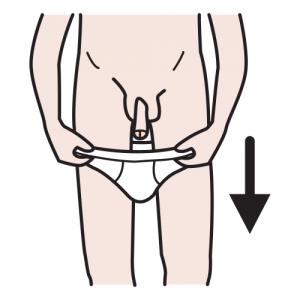 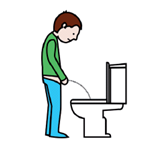 BAISSER LE PANTALONBAISSER LE SLIPLEVER LA LUNETTEFAIRE PIPIPRENDRE LE PAPIERS’ESSUYERJETER LE PAPIER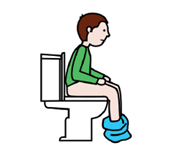 OU FAIRE CACAMONTER LE SLIPMONTER LE PANTALONBAISSER LA LUNETTETIRER LA CHASSE D’EAU